2017 EZ GRANTSEVENT EVALUATION FORMEmail completed form and attached event images (JPEG or PNG format) to Tracy Herold (herold@dcls.info) and Susie Engwall (engwall@dcls.info) within 30 days of the event. Send all event surveys to Tracy Herold at the Dane County Library Service.Please tally your EVENT SURVEY forms here:Total attendance:	 		Number of event surveys filled out: Ages:Would you recommend this program to other libraries?  Why or why not?Top 3 comments from attendees (with name if given):1.2.3.What publicity do you feel was effective?  Ineffective?  What difficulties, if any, did you encounter while planning and implementing this event?Other comments…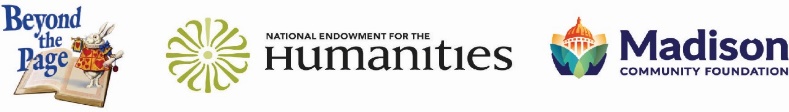 Event Title:Your Name and Library: Date of Event: ↓20 20s30s40s50s60s↑70s